        В соответствии с планом работы управления образования администрации муниципального образования Кувандыкский  городской округ  и в  целях активизации деятельности по взаимодействию семьи и школы, повышения  педагогической культуры родителей, распространения лучшего опыта семейного воспитанияПРИКАЗЫВАЮ:           Провести  7 апреля  2017 года в 12.00 местного времени на базе  МБУДО  «Дом пионеров и школьников» муниципальную родительскую конференцию по теме:  «Школа и семья: как помочь друг другу в воспитании детей» под девизом: «Возьмемся за руки, друзья! ».Утвердить:Состав оргкомитета по подготовке и проведению муниципальной родительской конференции по  вопросам   «Школа и семья: как помочь друг другу в воспитании детей» под девизом: «Возьмемся за руки, друзья!»  (Приложение  №1). Программу проведения муниципальной родительской конференции по теме:  «Школа и семья: как помочь друг другу в воспитании детей» под девизом: «Возьмемся за руки, друзья! » (Приложение 2). 2. Руководителям ОО: Взять под личный контроль приглашение на конференцию родителей – членов окружного Совета родительской общественности, Советов школ, общешкольных родительских комитетов. Принять необходимые меры по обеспечению явки представителей родительской общественности (1 родитель от каждых 30 обучающихся для сельских школ,   по 15 родителей от СОШ №2, Гимназии №1, по 10 родителей от СОШ №5,  начальной городской школы, по 5 родителей от СОШ №1, ООШ №4).Предоставить в УО  специалисту  Назаровой Н.М. кандидатуры родителей на награждение благодарственными письмами (по 1 представителю от сельских средних и основных школ, по 2 представителя  от городских средних школ и начальной городской школы, по 1 представителю от ООШ №4, МБУДО «ДПШ», «ДЮСШ») до 24 марта 2017 года  (в электронном виде или по телефону 36661).  Контроль за исполнением приказа возложить на главного специалиста управления образования Назарову Н.М.Начальник управления  образования                                           А.Н.СамойловПриложение № 1Состав оргкомитета по подготовке и проведению муниципальной родительской конференции  «Школа и семья: как помочь друг другу в воспитании детей».Самойлов А.Н. – начальник УО АМО Кувандыкского городского округа,  председатель оргкомитета;Виноградова Г.В. – методист МКУ «РМЦ»;Назарова Н.М.- специалист УО;Ханнанова Р.Г. – председатель ОСРО;Хакимова А.И.- директор МБУ ДО «ДПШ»;Лучевникова Т.А. – директор МАОУ «СОШ №2».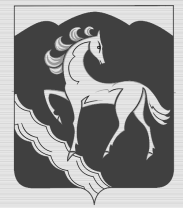 УПРАВЛЕНИЕОБРАЗОВАНИЯ АДМИНИСТРАЦИИ МУНИЦИПАЛЬНОГО ОБРАЗОВАНИЯКУВАНДЫКСКИЙ ГОРОДСКОЙ ОКРУГОРЕНБУРГСКОЙ ОБЛАСТИП Р И К А З13 марта 2017 г. №  54 - одг. КувандыкУПРАВЛЕНИЕОБРАЗОВАНИЯ АДМИНИСТРАЦИИ МУНИЦИПАЛЬНОГО ОБРАЗОВАНИЯКУВАНДЫКСКИЙ ГОРОДСКОЙ ОКРУГОРЕНБУРГСКОЙ ОБЛАСТИП Р И К А З13 марта 2017 г. №  54 - одг. КувандыкУПРАВЛЕНИЕОБРАЗОВАНИЯ АДМИНИСТРАЦИИ МУНИЦИПАЛЬНОГО ОБРАЗОВАНИЯКУВАНДЫКСКИЙ ГОРОДСКОЙ ОКРУГОРЕНБУРГСКОЙ ОБЛАСТИП Р И К А З13 марта 2017 г. №  54 - одг. Кувандык«О проведении муниципальнойродительской конференции«Школа и семья: как помочь друг другу в воспитании детей»под девизом: «Возьмемся за руки, друзья!»».